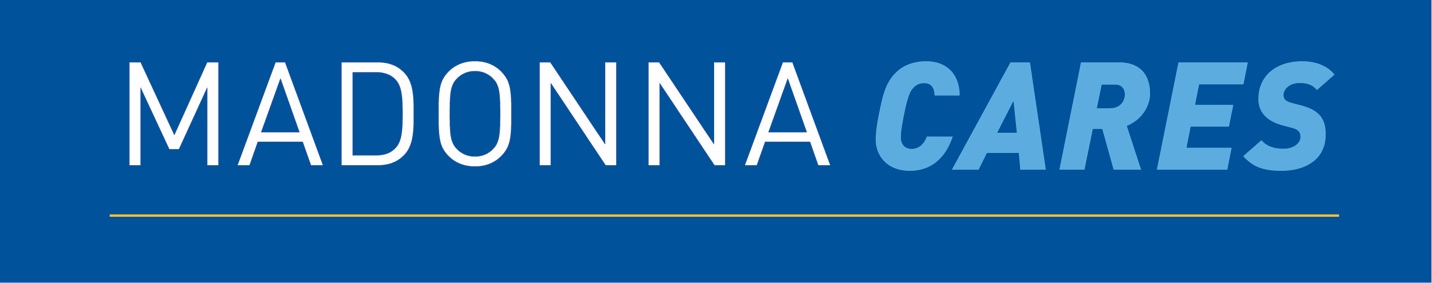 Title Text Here (keep text larger if it will be read at a distance) Secondary text goes here. This text can be slightly small, but still must be legible from a distance.